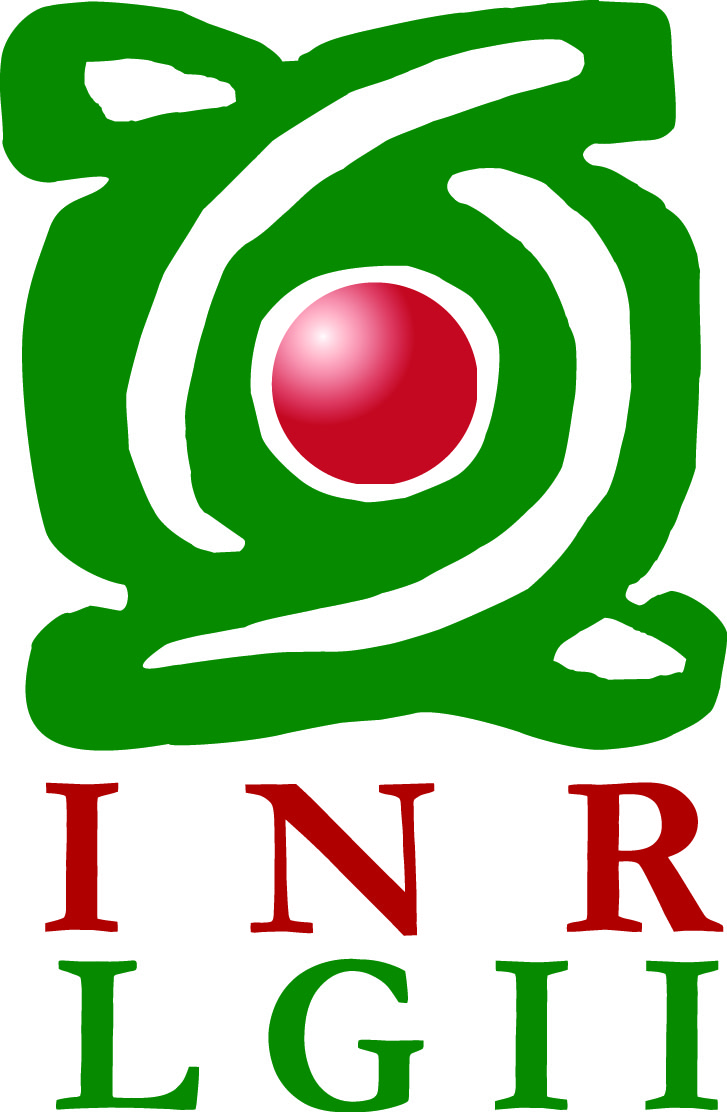 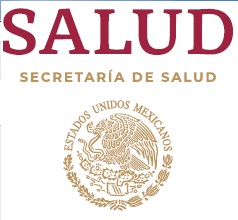 REGISTRO DE ASISTENCIA DE PERSONAL QUE OLVIDÓ SU CREDENCIA COORDINACIÓN DE CONTROL DE ASISTENCIA Y VENTANILLA DE SERVICIOS AL PERSONAL _______________________________ F07-PR-SRH-09 REV 04 DIC 20DIRECCION DE ADMINISTRACIONSUBDIRECCION DE RECURSOS HUMANOSDEPARTAMENTO DE OPERACIÓN Y PAGOSFECHAHORA ENTRADAFIRMAHORA DE SALIDAFIRMAR.F.C.NOMBREAVALA